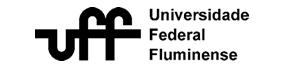 SEMINÁRIO DE INICIAÇÃO CIENTIFICA JÚNIORPIBIC EM 2017 – 2018FICHA DE INSCRIÇÃO NO SEMINÁRIO 2018Área de conhecimento, conforme critérios do CNPq:Local onde será desenvolvido o projeto:Palavras chaves:Resumo do projeto:Niterói, ______ de______________ de 2018_________________________________Assinatura do DocenteObs.: Salvar em formato PDFDADOS DO ORIENTADORDADOS DO ORIENTADORDADOS DO ORIENTADORDADOS DO ORIENTADORDADOS DO ORIENTADORNome do orientador:Nome do orientador:Nome do orientador:Nome do orientador:Matrícula Siape:Matrícula Siape:C.P.F.:C.P.F.:Departamento / Lotação:Departamento / Lotação:Departamento / Lotação:Departamento / Lotação:Endereço eletrônico:Endereço eletrônico:Endereço eletrônico:Telefone:Celular:Celular:DADOS DO ALUNODADOS DO ALUNODADOS DO ALUNODADOS DO ALUNONome do aluno:Nome do aluno:C.P.F.:E-mail aluno:Nome do Responsável:Nome do Responsável:Escola:Escola:Endereço da escola:Endereço da escola:Diretor (a) da escola:Diretor (a) da escola:E-mail da escola:E-mail da escola:Telefone da EscolaDADOS DO PROJETODADOS DO PROJETODADOS DO PROJETODADOS DO PROJETOTítulo do projeto:Título do projeto: